Procedury bezpieczeństwa w Niepublicznym Przedszkolu  Sióstr Salezjanek we Wrocławiuw związku z wystąpieniem COVID-19aktualizacja na dzień 1 września 2021W celu zapewnienia bezpieczeństwa w przedszkolu i ochrony przed rozprzestrzenianiem się COVID-19 w okresie ograniczonego funkcjonowania przedszkoli w Niepublicznym Przedszkolu Sióstr Salezjanek we Wrocławiu obowiązują specjalne Procedury   bezpieczeństwa.Za zapewnienie bezpieczeństwa i higienicznych warunków pobytu w Niepublicznym Przedszkolu Sióstr Salezjanek  we  Wrocławiu, zwanego dalej przedszkolem lub placówką, odpowiada Dyrektor s. Elżbieta Niepla zwana dalej Dyrektorem.W przedszkolu stosuje się wytyczne ministra właściwego do spraw zdrowia, Głównego Inspektora Sanitarnego oraz ministra właściwego do spraw oświaty i wychowania udostępnione na stronie urzędu obsługującego ministra właściwego do spraw oświaty 
i wychowania. Dzieci korzystają z godzin otwarcia zgodnie z godzinami pracy placówki (6.30-17.00. Pracownicy pracują zgodnie z obowiązującymi przepisami i ustalonym harmonogramem. W czasie pobytu dziecka w przedszkolu zapewnia się opiekę, zajęcia zgodnie 
z uwzględnieniem  potrzeb, zainteresowań i uzdolnień, utrwalające wiedzę, a także  zabawy kierowane i niekierowane oraz 3 posiłki dziennie i odpoczynek. W miarę możliwości w każdej grupie będą ci sami nauczyciele i pracownicy obsługi. W miarę możliwości unika się rotacji pracowników podczas sprawowania opieki nad dziećmi. Zabawki przedszkolne będą przygotowywane do użytku na każdy dzień po ich uprzedniej dezynfekcji. Wprowadza się zakaz przynoszenia zabawek i innych przedmiotów z domu. Z sal usuwa się zabawki i przedmioty, których nie można skutecznie dezynfekować. Do przedszkola nie będą wpuszczani: dzieci, rodzice oraz pracownicy z objawami chorobowymi wskazującymi na infekcję.W przedszkolu dzieci ani pracownicy nie muszą zakrywać ust i nosa.Dyrektor we współpracy z organem prowadzącym przedszkole zapewnia:Sprzęt, środki czystości i do dezynfekcji, które zapewnią bezpieczne korzystanie 
z pomieszczeń przedszkola, placu zabawa oraz sprzętów, zabawek znajdujących się 
w przedszkolu;Płyn do dezynfekcji rąk - przy wejściu do budynku, na korytarzu oraz w miejscu przygotowywania posiłków, a także środki ochrony osobistej, w tym rękawiczki, maseczki ochronne dla pracowników odbierających rzeczy, produkty od dostawców zewnętrznych;Plakaty z zasadami prawidłowego mycia rąk w pomieszczeniach sanitarno-higienicznych oraz instrukcje dotyczące prawidłowego mycia rąk przy dozownikach 
z płynem;Pomieszczenie do izolacji osoby, u której stwierdzono objawy chorobowe, zaopatrzone w maseczki, rękawiczki i przyłbicę oraz płyn do dezynfekcji rąk (przed wejściem do pomieszczenia);Pełną informację dotyczącą stosowanych metod zapewniania bezpieczeństwa i procedur postępowania na wypadek podejrzenia zakażenia wszystkim pracownikom jak 
i rodzicom.Dyrektor:nadzoruje prace porządkowe wykonywane przez pracowników przedszkola zgodnie 
z powierzonymi im obowiązkami;prowadzi komunikację z rodzicami dotyczącą bezpieczeństwa dzieci w placówce;kontaktuje się z rodzicem/rodzicami/opiekunem prawnym/opiekunami prawnymi – telefonicznie, w przypadku stwierdzenia podejrzenia choroby u ich dziecka;współpracuje ze służbami sanitarnymi;instruuje pracowników o sposobie stosowania procedury postępowania na wypadek podejrzenia zakażenia;informuje rodziców o obowiązujących w przedszkolu procedurach postępowania na wypadek podejrzenia zakażenia za pomocą poczty elektronicznej.Każdy pracownik placówki zobowiązany jest:Stosować zasady profilaktyki zdrowotnej:Regularnego mycia rąk przez 20 sekund mydłem i wodą lub środkiem dezynfekującym zgodnie z instrukcją zamieszczoną w pomieszczeniach sanitarno-higienicznych,Kasłania, kichania w jednorazową chusteczkę lub wewnętrzną stronę łokcia,Unikania kontaktu z osobami, które źle się czują;Dezynfekować ręce niezwłocznie po wejściu do budynku placówki;Informować dyrektora lub osobę go zastępującą o wszelkich objawach chorobowych dzieci;Postępować zgodnie z zapisami wprowadzonymi Procedurami bezpieczeństwa.Osoby sprzątające w placówce po każdym dniu myją i/lub dezynfekują:Ciągi komunikacyjne – myją;Poręcze, włączniki światła, klamki, uchwyty, poręcze krzeseł, siedziska i oparcia krzeseł, blaty stołów, z których korzystają dzieci i nauczyciele, drzwi wejściowe do placówki, zabawki, szafki w szatni (powierzchnie płaskie), kurki przy kranach – myją i dezynfekują.
Wychowawcy, opiekunowie: sprawdzają warunki do prowadzenia zajęć – liczba dzieci zgodnie z ustaleniami, objawy chorobowe u dzieci, dostępność środków czystości i inne zgodnie z przepisami dot. bhp;myją, dezynfekują zabawki, przedmioty, którym bawiło się dziecko po zabawie dzieci;dbają o to by dzieci regularnie myły ręce w tym po skorzystaniu z toalety, przed jedzeniem, po powrocie ze świeżego powietrza;wietrzą salę, w której odbywają się zajęcia – przynajmniej raz na godzinę;prowadzą gimnastykę przy otwartych oknach;dbają o to, by dzieci z jednej grupy nie przebywały w bliskiej odległości z dziećmi 
z drugiej grupyPrzyprowadzanie i odbiór dzieci z przedszkola.Na teren budynku przedszkola poza szatnią wpuszczane jest tylko dziecko.Rodzic/opiekun prawny odprowadza dziecko do wejścia do budynku przedszkola lub do szatni, gdzie dziecko odbierane jest przez pracownika placówki. Rodzicom i innym osobom postronnym nie wolno przebywać na terenie przedszkola, jedynie  w sytuacjach koniecznych, za zgodą Dyrektora.Rodzice odprowadzający dzieci do przedszkola przed wejściem do budynku zobowiązani są założyć maseczki, zdezynfekować ręce oraz zachować odstęp 1,5 m od 
pracowników, rodziców i innych dzieci.Pracownik dba o to by dziecko po wejściu do sali umyło dokładnie ręce.W przypadku stwierdzenia przez pracownika odbierającego objawów chorobowych u dziecka, pracownik nie odbiera dziecka, pozostawia je rodzicom/opiekunom i informuje dyrektora lub osobę go zastępującą o zaistniałej sytuacji. Dyrektor lub osoba go zastępująca kontaktuje się (telefonicznie) z rodzicami/opiekunami dziecka i informuje o konieczności kontaktu z lekarzem oraz prosi o informację zwrotną dotycząca zdrowia dziecka.Odbiór dziecka następuje po zadzwonieniu pod odpowiedni numer grupy.W przypadku gdy dzieci przebywają na placu zabaw, rodzic/opiekun prawny odbiera dziecko z placu i udaje się z nim do szatni. ŻywieniePrzedszkole zapewnia wyżywienie dzieciom w czasie ich przebywania na terenie placówki.Posiłki przygotowywane są przy zachowaniu wszelkich niezbędnych środków higieny.Pracownicy kuchni:Dezynfekują ręce przed każdym wejściem do pomieszczenia, gdzie przygotowywane są posiłki;Myją ręce:przed rozpoczęciem pracy,przed kontaktem z żywnością, która jest przeznaczona do bezpośredniego spożycia, ugotowana, upieczona, usmażona,po obróbce lub kontakcie z żywnością surową, nieprzetworzoną,po zajmowaniu się odpadami/śmieciami,po zakończeniu procedur czyszczenia/dezynfekcji,po skorzystaniu z toalety,po kaszlu, kichaniu, wydmuchaniu nosa,po jedzeniu, piciu lub paleniu;Myją ręce zgodnie z instrukcją zamieszczoną w pomieszczeniach sanitarno-higienicznych;Odbierając produkty dostarczane przez osoby z zewnątrz, zakładają rękawiczki oraz maseczki ochronne;Wyrzucają rękawiczki/myją rękawiczki i wyrzucają wszelkie opakowania, w których zostały dostarczone produkty do worka na śmieci i zamykają go szczelnie; jeśli rozpakowanie produktu w danym momencie nie jest możliwe lub musi on pozostać w opakowaniu, pracownik kuchni myje/dezynfekuje opakowanie;Przygotowując posiłki zachowują od siebie bezpieczny dystans zgodny 
z obowiązującymi przepisami;Po zakończonej pracy, dezynfekują blaty kuchenne oraz inne sprzęty, środkami zapewnionymi przez dyrektora przedszkola;Myją naczynia, sztućce w zmywarce w temperaturze 90 stopni C przy użyciu detergentów do tego służących/wyparzają naczynia i sztućce, którymi były spożywane posiłki.Dzieci posiłki spożywają przy stolikach w jadalni. Zakończonym posiłku  wyznaczony pracownik/pracownicy dezynfekują powierzchnię stołów oraz krzesła (poręcze, oparcia, siedziska), przy których spożywane były posiłki.Posiłki dzieciom podają opiekunowie.Wyjścia na zewnątrzW miarę możliwości organizacyjnych, zapewniających pełne bezpieczeństwo sanitarne, dzieci będą mogły korzystać z przedszkolnego placu zabaw.Plac zabaw zamknięty jest dla rodziców/opiekunów prawnych/osób upoważnionych do odbioru dzieci i innych osób postronnych.Istnieje również możliwość wyjścia dzieci poza teren przedszkola (np. na spacer do parku) z zachowaniem wszelkich zasad bezpieczeństwa ale nie w miejsca, które mogą być większym skupiskiem ludzi.Procedura postępowania na wypadek podejrzenia zakażenia W przedszkolu wyznaczone zostało pomieszczenie do izolacji osoby, u której stwierdzono objawy chorobowe, zaopatrzone w maseczki, rękawiczki i przyłbicę, fartuch ochronny oraz płyn do dezynfekcji rąk (przed wejściem do pomieszczenia).W przypadku stwierdzenia objawów chorobowych u dziecka (takich jak kaszel, gorączka, duszności, katar), dziecko jest niezwłocznie izolowane od grupy – służy do tego specjalnie przygotowane pomieszczenie.Pracownik, który zauważył objawy chorobowe, informuje o tym dyrektora lub osobę go zastępującą.Dyrektor lub wychowawca grupy kontaktuje się niezwłocznie – telefonicznie z rodzicami/opiekunami dziecka i wzywa do niezwłocznego odbioru dziecka z placówki.Dziecko w izolacji przebywa pod opieką pracownika przedszkola, który zachowuje wszelkie środki bezpieczeństwa – przed wejściem i po wyjściu z pomieszczenia dezynfekuje ręce, przed wejściem do pomieszczenia zakłada maseczkę ochronną i rękawiczki.Rodzice odbierają dziecko przy głównych drzwiach wejściowych do budynku placówki.Przepisy końcowePowyższe zaktualizowane procedury bezpieczeństwa obowiązują w przedszkolu od dnia 
1 września 2021 r. do czasu ich odwołania. Niniejszym odwołuje się Procedury bezpieczeństwa wprowadzone zarządzeniem Dyrektora 
z dnia 28 sierpnia 2020 r.Wszyscy pracownicy przedszkola oraz rodzice są zobowiązani do ich stosowania 
i przestrzegania.Załącznik nr 1 do Procedur bezpieczeństwa WYTYCZNE DLA RODZICÓW/OPIEKUNÓW PRAWNYCHDrogi Rodzicu, zadbaj o to, by dziecko było dobrze przygotowane do powrotu do przedszkola!Aby zapewnić dziecku odpowiednią opiekę podczas pobytu w przedszkolu, drogą mailową lub telefoniczną przekaż wychowawcy informacje, które są istotne dla jego dobrego funkcjonowania. Przyprowadź do przedszkola dziecko zdrowe – bez objawów chorobowych, kataru. Objawy koronawirusa u dziecka: kaszel, katar, biegunka a także przekrwienie błony śluzowej nosa i bóle głowy.Stosuj się do zaleceń lekarskich, które mogą określić czas pozostawienia dziecka 
w domu. Przed przyprowadzeniem dziecka do przedszkola zmierz mu temperaturę. Nie posyłaj dziecka, jeżeli w domu przebywa ktoś na kwarantannie lub w izolacji. Wówczas wszyscy muszą pozostać w domu i stosować się do zaleceń służb sanitarnych i lekarza.Wyjaśnij dziecku, że nie może zabierać do przedszkola zabawek i innych przedmiotów.Regularnie przypominaj dziecku o podstawowych zasadach higieny. Podkreśl, że powinno unikać dotykania oczu, nosa i ust, często myć ręce wodą z mydłem i nie podawać ręki na przywitanie. Zwróć uwagę na odpowiedni sposób zasłaniania twarzy podczas kichania czy kasłania. Pamiętaj, że Ty także powinieneś je stosować, bo dziecko uczy się przez obserwację dobrego przykładu. W przypadku pojawienia się objawów chorobowych czasie pobytu w przedszkolu dziecku będzie sprawdzana  temperatura.WAŻNE:Pamiętaj o przekazaniu do przedszkola aktualnych nr telefonów lub innej formy zapewniającej niezwłoczny kontakt!Złóż oświadczenie-załącznik nr 4 i załącznik 5Odbieraj telefony z przedszkola oraz wiadomości wysłane drogą elektroniczną poprzez e-mail.W przypadku gdy objawy chorobowe u dziecka (katar, kaszel) mogą być spowodowane alergią, rodzice są zobowiązani niezwłocznie dostarczyć wychowawcy odpowiednie zaświadczenie od lekarza alergologa. Wspólnie zadbajmy o bezpieczeństwo!!!Załącznik nr 2 do Procedur bezpieczeństwa  WYTYCZNE DLA NAUCZYCIELI I INNYCH PRACOWNIKÓWZadbaj o swoje zdrowie, zwróć szczególną uwagę na profilaktykę zdrowotną. Pamiętaj o samoobserwacji i pomiarze temperatury. W przypadku podwyższonej temperatury (powyżej 370C) pozostań w domu i skorzystaj z teleporady medycznej.W przypadku gdy mogłeś narazić się na zakażenie COVID-19 poza placówką, musisz niezwłocznie zgłosić taki fakt dyrektorowi przedszkola dyrektor@przedszkole-salezjanki.wroc.pl : wroclawjp@cmw.osw.pl   lub telefonicznie 71 374 30 03 lub 508 672 632.W miarę potrzeb stosuj środki ochrony indywidualnej.W czasie pracy utrzymuj bezpieczne odległości, przebywaj w wyznaczonej sali, przemieszczaj się po budynku wyłącznie zgodnie z przydzielonymi obowiązkami. Utrzymuj kontakt telefoniczny z dyrektorem i innymi pracownikami przedszkolaPrzygotuj ścieżki szybkiej komunikacji z rodzicami: telefony, e-maile i inne sposoby.Wyjaśnij dzieciom, jakie zasady obowiązują w przedszkolu i dlaczego zostały wprowadzone. Monitoruj samopoczucie dziecka, w przypadku objawów chorobowych zmierz mu temperaturę.W przypadku podejrzenia zachorowania dziecka zawiadom o tym dyrektora a następnie odprowadź je do wyznaczonego pomieszczenia. Zostań z dzieckiem do przyjazdu rodzica (z zachowaniem bezpiecznej min. 1.5 m odległości).Zwracaj uwagę, aby dzieci często i regularnie myły ręce, szczególnie po przyjściu do przedszkola, przed jedzeniem, po skorzystaniu z toalety i po powrocie ze świeżego powietrza. Usuń z sali przedmioty i sprzęty, których nie można skutecznie dezynfekować, np. pluszowe zabawki, przedmioty tapicerowane i inne. W miarę możliwości organizuj dzieciom jak najwięcej zajęć na wolnym powietrzu.Na koniec dnia zdezynfekuj zabawki, którymi bawiły się dzieci. Jeżeli do zajęć wykorzystujesz przybory sportowe (piłki, skakanki, obręcze itp.) powinieneś je systematycznie dezynfekować.Wietrz salę, w której organizujesz zajęcia, co najmniej raz na godzinę.Dezynfekuj, ze szczególnym uwzględnieniem utrzymywania w czystości powierzchni dotykowych - poręczy, klamek, włączników światła, uchwytów, leżaczków, poręczy krzeseł i powierzchni płaskich.Przestrzegaj zasad wynikających z przepisów BHP i innych regulujących bezpieczny pobyt dziecka w Przedszkolu.Załącznik nr 3 do Procedury bezpieczeństwaOŚWIADCZENIEJa, niżej podpisana/-y oświadczam, iż zapoznałam/łem się z Zarządzeniem  Nr 5/2021 z dnia 31.08.2021 r. Dyrektora w sprawie wprowadzenia zaktualizowanych Procedur bezpieczeństwa dla Niepublicznego Przedszkola Sióstr Salezjanek we Wrocławiu obowiązujących w okresie pandemii wirusa COVID-19.Jednocześnie zobowiązuję się do ich przestrzegania. ………………………..……………….., dn. …………………….			         ..................................................                    (miejscowość)                                            (data)			  	        (czytelny podpis osoby składającej oświadczenie)Załącznik nr 4 do Procedury bezpieczeństwaOŚWIADCZENIEJa, ………………………………………………………………………………………………( Imię i Nazwisko rodzica/opiekuna prawnego)będący rodzicem/ opiekunem prawnym ……………………………………………………….							(Imię i Nazwisko dziecka) Wyrażam zgodę na pomiar temperatury ciała dziecka w przypadku wystąpienia u niego objawów chorobowych (kaszel, katar, silne zmęczenie, ból mięśni, ból gardła, biegunka, ból głowy). Przyjmuje do wiadomości:Objęcie mnie zakazem wstępu na teren przedszkola poza wyznaczone przez procedurę przestrzenie.Konieczność przygotowania dziecka na dłuższy pobyt na świeżym powietrzu.Konieczność pilnego odebrania dziecka z przedszkola w przypadku pojawienia się 
u niego niepokojących objawów choroby.Konieczność wyjaśnienia dziecku, żeby nie zabierało do przedszkola niepotrzebnych przedmiotów lub zabawek.Konieczność regularnego przypominania dziecku o podstawowych zasadach higieny (unikania dotykania oczu, nosa i ust, częste mycie rąk wodą z mydłem, nie podawanie ręki na powitanie, odpowiedni sposób zasłaniania twarzy podczas kichania czy kasłania).Konieczność dostarczenia wychowawcy zaświadczenia od lekarza alergologia jeśli objawy chorobowe u dziecka (katar, kaszel) mogą być wystąpić z powodu reakcji alergicznej.Oświadczam, że:Moje dziecko jest zdrowe i nie wykazuje jakichkolwiek objawów sugerujących chorobę zakaźną,W domu nie  przebywa osoba na kwarantannie lub izolacji w warunkach domowych.Celem zapewnienia szybkiej komunikacji z przedszkolem podaję poniższe dane kontaktowe:……………………………………………………………………………………………………………………………………………………………………………………Jestem świadoma/y czynnika ryzyka w związku z COVID -19, w szczególności związanych z przebywaniem na jednej powierzchni łącznie zwiększonej liczby osób 
w jednym czasie i miejscu.Zapoznałam/em się z obowiązującymi procedurami funkcjonowania w przedszkolu w okresie stanu epidemii.Podane informacje są zgodne ze stanem faktycznym i wiadome mi jest, że fałszowanie dokumentów, poświadczenie nieprawdy, wyłudzenie poświadczenia nieprawdy 
i użycie dokumentu poświadczającego nieprawdę podlega odpowiedzialności karnej.………………………..……………….., dn. …………………….			         ..................................................                    (miejscowość)                                            (data)			  	        (czytelny podpis rodzica/opiekuna prawnego)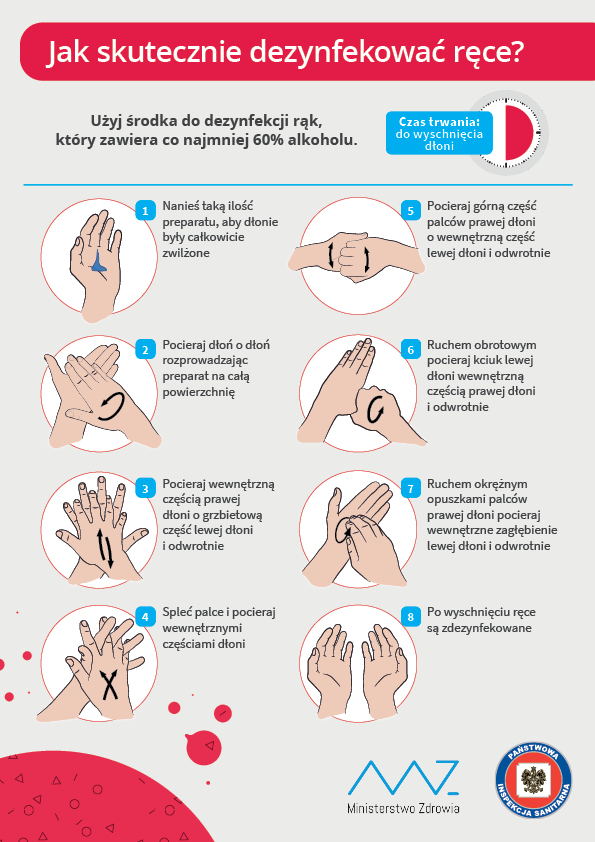 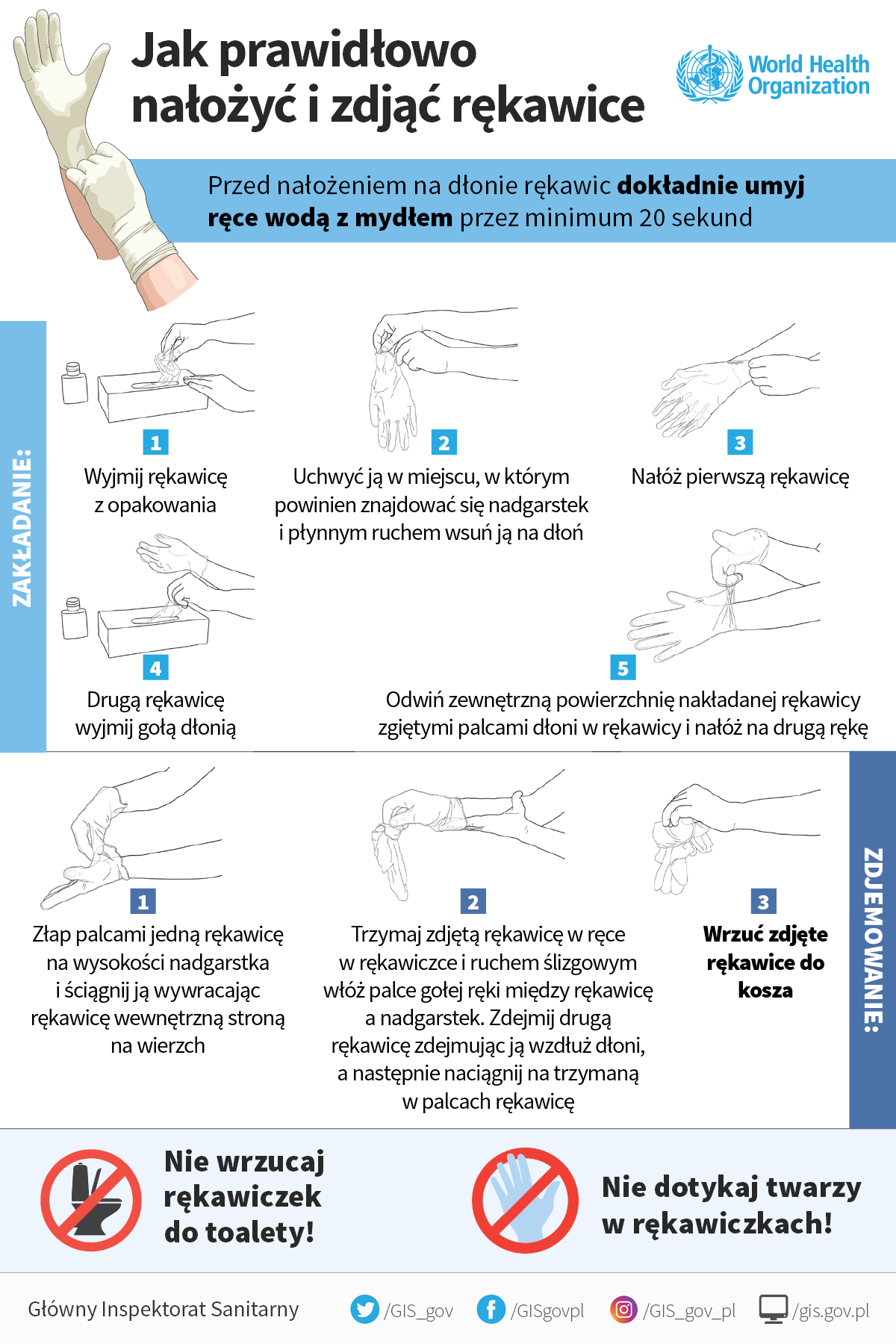 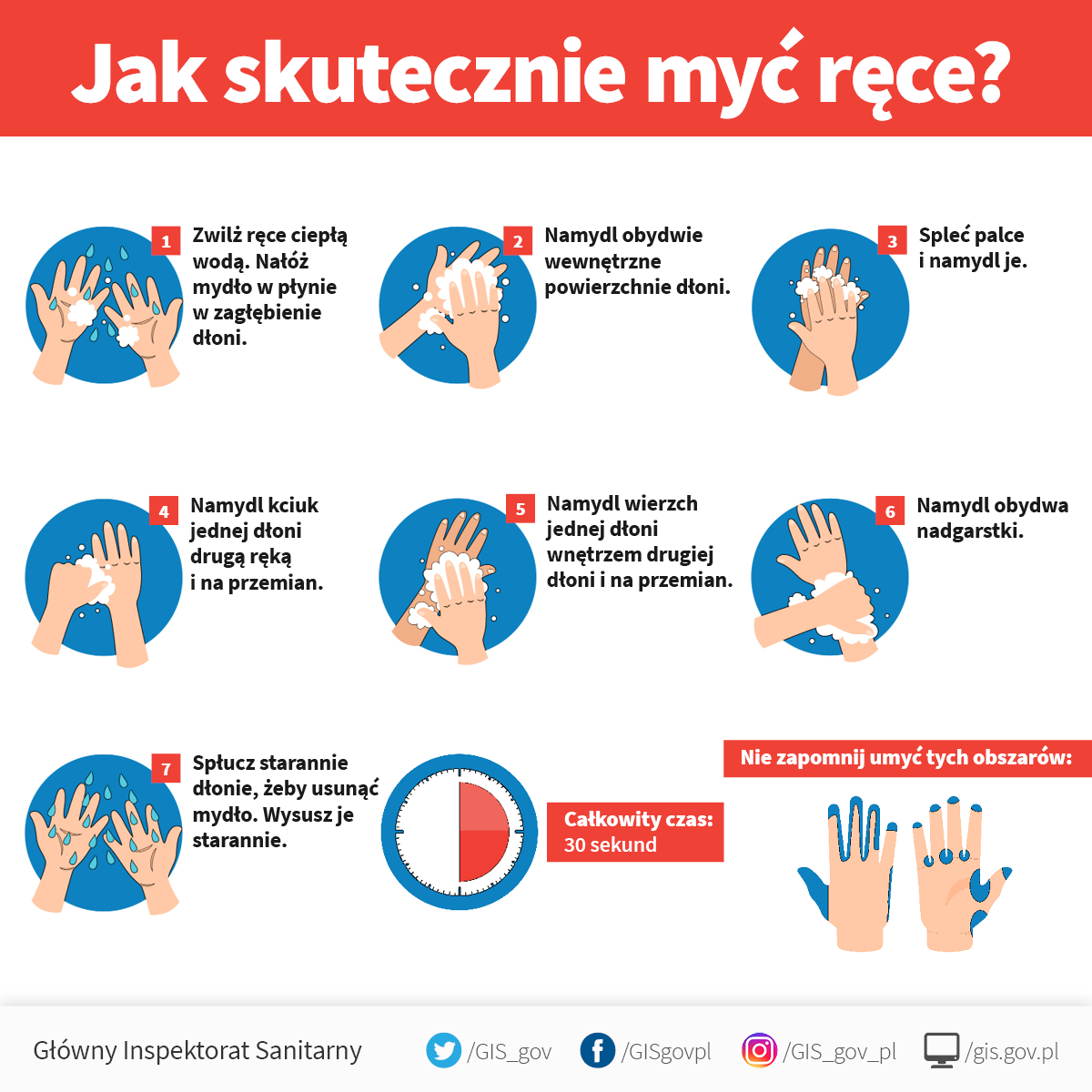 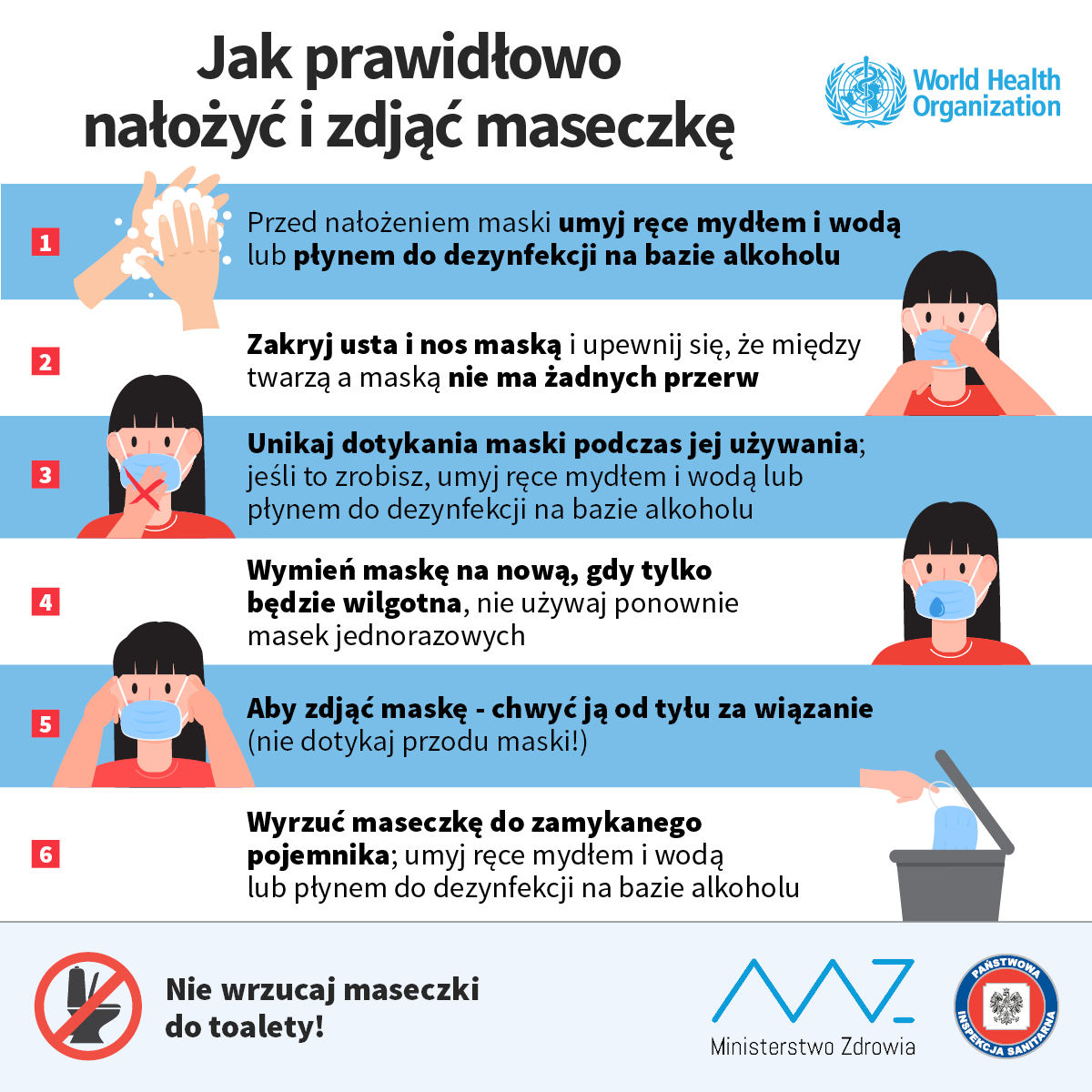 